Stunningly beautiful Meridian—like-new inside and out!Only Meridian on the market with highly desirable five-blade propeller upgrade. Two Garmin ADS B transponders and ready for immediate delivery!  Sale includes Premier Training Package.STATUS Total time, airframe: 1,380 hoursPropeller: 773 hoursMT-Propeller, five-blade Engine: 1,380 hoursPratt & Whitney PT6A-42ATBO: 3,600 hoursAnnual inspection completed: January 2020EXTERIOR/INTERIOR – LIKE-NEW INSIDE AND OUT!Exterior trim: Starlight Silver metallic and black metallic over Sunfast redInterior: Premium dune tan leather interiorAVIONICSGarmin G1000 avionics suite – WAASGarmin GTX 345R AND 335R ADS B TranspondersGarmin GWX 68 Color RadarBendixKing KTA 870 Active Traffic SystemTAWS-B L3 WX-500 StormscopeDual GDU 1040A 10” Primary Flight Display15” multi-function displayDual GMA1347 Audio PanelsDual GDC 74A Air Data ComputersJeppesen ChartViewDual Garmin GRS-77 AHRSDual Garmin GMU-44 MagnetometersGDL-69A Satellite Radio/Weather Data ReceiverKing KN 63 DME—displays on G1000Dual USB plugs in cockpitGarmin Safe Taxi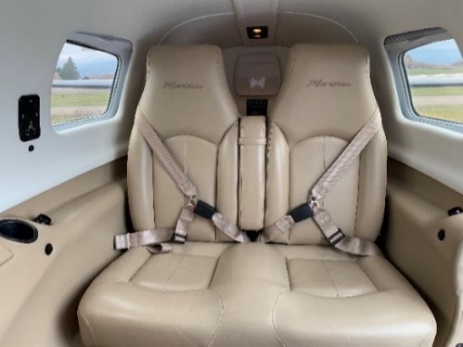 AUTOPILOTGarmin GFC 710 Autopilot /flight director with fully coupled approach capabilityYaw damperADDITIONAL EQUIPMENTCertified for flight into known icing  Piper HFC-134A air conditioningOverhead switch panelH3R Halon fire extinguisherSafe Flight lift computerArtex ME 406 MHz ELTCompressor wash ringCrew alerter systemStainless steel cowling fastenersOptional LED landing and taxi lightsThree-position strobe lightsTurbine inlets plugsRelief tube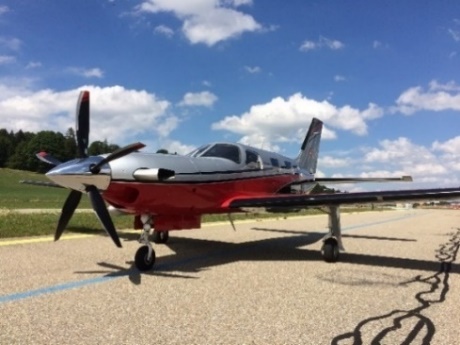 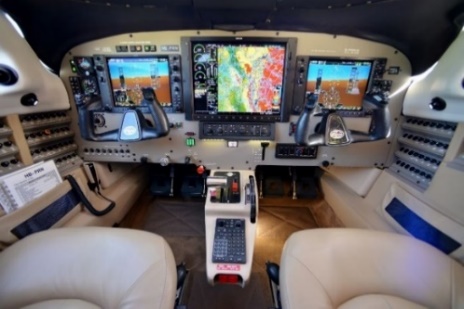 